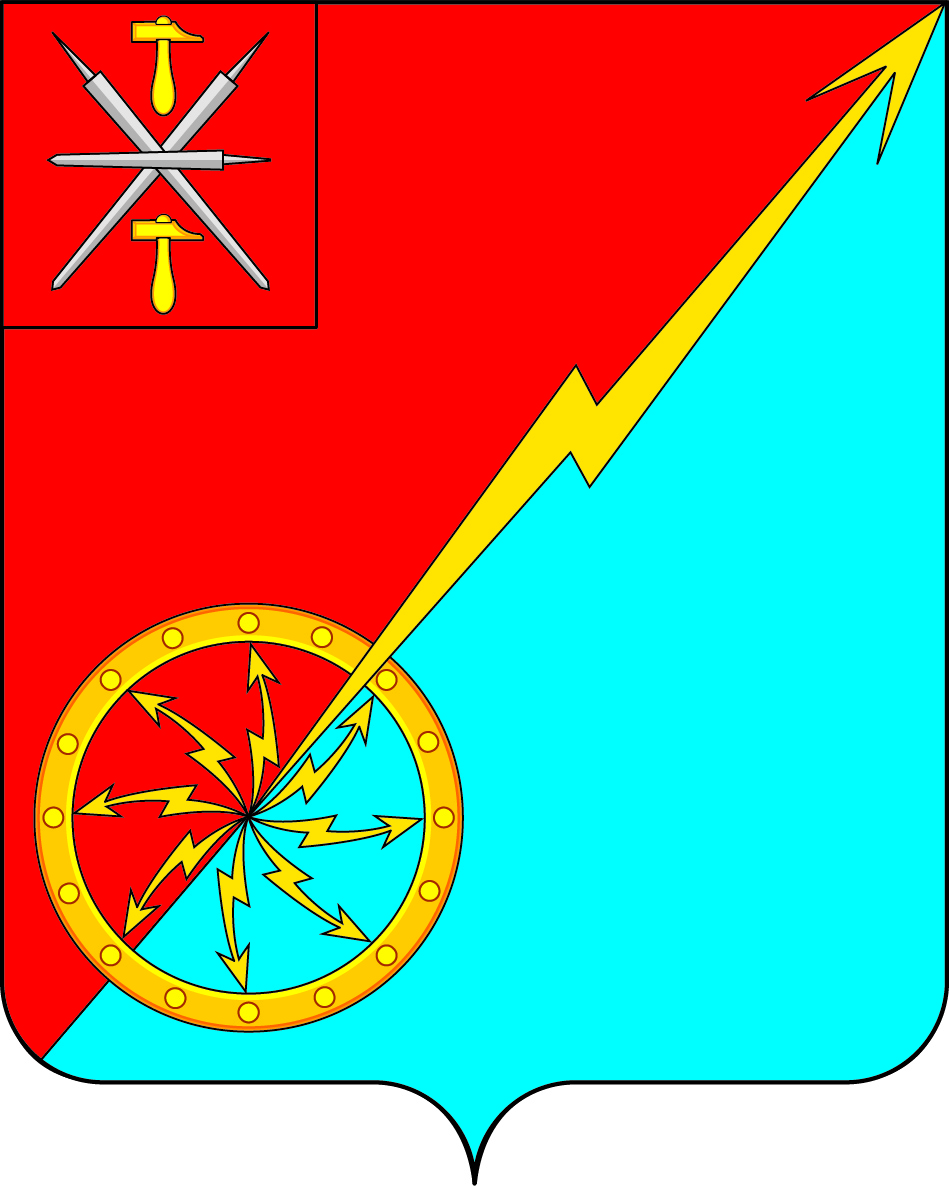 О назначении выборов депутатов Собрания депутатов муниципального образования город Советск  Щекинского района пятого созываВ связи с истечением срока полномочий Собрания депутатов муниципального образования город Советск Щекинского района четвертого созыва, руководствуясь пунктами 1, 3 и 7 статьи 10 Федерального закона от 12.06.2002 № 67-ФЗ «Об основных гарантиях избирательных прав и права на участие в референдуме граждан Российской Федерации», частью 1 статьи 2 Закона Тульской области от 08.07.2008 № 1055-ЗТО «О регулировании отдельных правоотношений, связанных с выборами депутатов представительных органов муниципальных образований, членов иных выборных органов местного самоуправления», Собрание депутатов муниципального образования город Советск Щекинского района, РЕШИЛО:1. Назначить на 10 сентября 2023 года выборы депутатов Собрания депутатов муниципального образования город Советск Щекинского района пятого созыва.2. Настоящее решение опубликовать в официальном печатном издании -информационном бюллетене «Щекинский муниципальный вестник», разместить в сетевом издании «Щекинский муниципальный вестник» (http://npa-schekino.ru, регистрация в качестве сетевого издания: Эл № ФС 77-74320 от 19.11.2018), и разместить на официальном сайте муниципального образования город Советск Щекинского района www.mosovetsk.ru3. Решение вступает в силу со дня официального опубликования.	4. Контроль за исполнением решения оставляю за собой.Глава муниципального образованиягород Советск Щекинского района                             Е. В. Холаимова  Собрание депутатов муниципального образованияСобрание депутатов муниципального образованиягород Советск Щекинского районагород Советск Щекинского районаIV созываIV созыва РЕШЕНИЕ РЕШЕНИЕ от 14 июня 2023 года        №  64-195